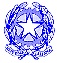 ISTITUTO COMPRENSIVO “G.GALILEI-G.PASCOLI”Via D. Bottari,1 - Piazza Castello - 89125 Reggio CalabriaC.M. RCIC85700L  - C.F. 92081500800 Tel. Dir. 0965/891008 –  Tel. 0965/892030  Fax 0965/894522                                                                         email rcic85700l@istruzione.itAl fine di avviare l’iter per l’organizzazione del viaggio d’istruzione in VENETO , si richiede l’autorizzazione come da modello sotto indicato che dovrà essere consegnato in segreteria 	entro e non oltre il 20/02/2017. La copia del versamento della prima quota entro e non oltre  il 01/03/2017 e la copia del secondo versamento entro e non oltre il 27/03/2017. Si comunica che la quota       di partecipazione  di  € 318,50 dovrà essere  versata c/o la UBI BANCA SPA  (conto di tesoreria) IT35G0311116300000000003449  in due quote €  218,50 entro e non oltre il 04/03/2017 e il saldo € 100,00 entro e non oltre il 27/03/2017. Si comunica, inoltre, che l’hotel potrebbe chiedere  una cauzione  che verrebbe restituita a fine soggiorno se non verranno riscontrati danni alla struttura ed un eventuale “contributo di soggiorno” che ogni alunno dovrebbe corrispondere direttamente. Programma    dal  05 al 09 aprile 20171°  giorno     Reggio Calabria – Montecatini Terme- Raduno dei partecipanti a piazza Indipendenza e partenza per Montecatini Terme. - Sosta lungo il percorso per la colazione a carico dei partecipanti.  - Arrivo in serata a Montecatini Terme Hotel Augustus 3*sup  o similare  - Cena e pernottamento.2° giorno         Montecatini Terme - Verona- Prima colazione in hotel.- Arrivo a Verona, incontro con guida  per un tour panoramico in bus: Castelvecchio, Arco dei Gavi, Ponte      Vecchio. Proseguimento della visita guidata a piedi dei luoghi più rappresentativi della città, tra cui  piazza      delle Erbe, piazza dei Signori, Casa di Giulietta e l’Arena con ingresso. - Pranzo in ristorante a Verona.- Rientro in hotel, cena e pernottamento in hotel zona Lago di Garda Hotel Centro Turistico  Gardesano a   Busolengo)3°  giorno Lago di Garda - Venezia   - Dopo la prima colazione in hotel partenza per Venezia intera giornata, biglietto Vaporetto, visita guidata   Palazzo Ducale – Ponte dei sospiri – Piazza San Marco – Basilica – Ponte Rialto  con vista sul Canal Grande.- Pranzo al ristorante- Rientro in hotel, cena e pernottamento4°  giorno Lago di Garda - Gardaland-  Dopo la prima colazione in hotel partenza per Gardaland intera giornata pranzo in ristorante/pizzeria    all’interno del parco.-  Rientro in serata in hotel cena e pernottamento.5°  giorno   Lago di Garda- Reggio Calabria-  Prima colazione in hotel e partenza per il rientro in sede-  Pranzo in autogrill-  Arrivo a  Reggio Calabria nella tarda serata.                                                                                       AL DIRIGENTE SCOLASTICO                                                                      	                                                                          DELL’ISTITUTO COMPRENSIVO                                                                                       “GALILEI-PASCOLI ”                                                                                                          REGGIO  CALABRIA…l… sottoscritt...  …………………………………………………., padre/ madre dell’alunn………………………………………, classe……..sez……., tel ………….cell……………….AUTORIZZA …l….propri….figli …a partecipare al Viaggio d’Istruzione in VENETO , che si svolgerà  dal 05/04/2017  al 09/04/2017   .__l… scrivente esonera  e gli insegnanti da ogni responsabilità per iniziative prese dall’alunno al di fuori delle istruzioni impartite dai docenti responsabili del viaggio.     SI        NO    Visita Palazzo Ducale facoltativo  € 12,00 Reggio Calabria……………………………				FIRMA del GenitoreSCHEDA MEDICA PERSONALECOGNOME E NOME______________________________________________________________INDIRIZZO______________________________________________________________________REPERIBILITA’ DEI GENITORI O DI UN FAMILIARE_________________________________________________________________________________________________________________E’ PORTATORE DI PATOLOGIE CRONICHE(ASMA,MALATTIE EMORRAGICHE, RESPIRATORIE,CEFALEE)? QUALI?_______________________________________________________________________________________________________________________________FA USO ABITUDINARIO DI FARMACI?_____________________________________________QUALI DOSAGGI?_______________________________________________________________OCCASIONALMENTE, PER FORME INFLUENZALI, CHE FARMACI USA?________________________________________________________________________________E’INTOLLERANTE O ALLERGICO AL POLLINE, A QUALCHE FARMACO O CIBO?______QUALI?_________________________________________________________________________VACCINAZIONE ANTITETANICA DATA ULTIMO RICHIAMO________________________Reggio Calabria, ________________                                       FIRMA DEL GENITORE